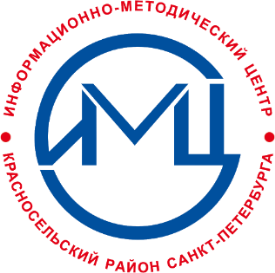 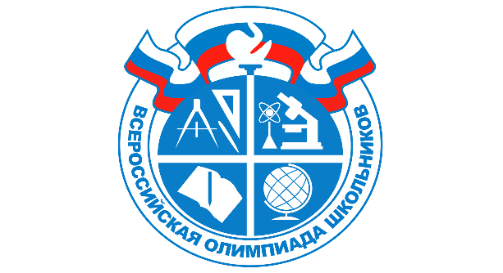 	Всероссийская олимпиада школьников 2023-2024 учебного годаШкольный этапПредмет: ХИМИЯРЕЗУЛЬТАТЫ8 класс9 класс10 класс11 класс№ОУФИОБаллСтатус1271Живлюк А. Е.43,00победитель2271Колос А.М.33,00призер3271Милентеев Е.М.29,00призер4271Туманов И.А.28,00призер5271Митрофанов Н.С.22,50призер6271Магеровская Л.А.22,00призер7271Гузева Е.А.21,00призер8271Карелов М.С.20,00призер9271Фрунзе Н.М.19,00призер10271Терехов М.А.18,50призер12271Афонин В.С.15,00участник13271Данилина А.А.14,00участник14271Молчанова С.А.12,50участник15271Мещеряков Ф.П.12,00участник16271Арутюнян А.Р.6,00участник17271Густайтис В.А.6,00участник18271Гулин И.М.3,00участник№ОУФИОБаллСтатус1271Морозова М.Р.16,00призер2271Ладоха М.А.14,00призер3271Марченко Р.М.14,00призер4271Обрезкова А.П.14,00призер5271Хамурзиев Т.Б.13,00призер6271Лобачев Д.М.12,00призер7271Соколов А.А.10,00участник8271Скворцова А.А.7,00участник9271Козлова А.А.7,00участник10271Костина К.А.6,00участник11271Рябинина В.А.6,00участник12271Худяков В.В.6,00участник13271Саакян А.К.5,00участник14271Довгий А.А.5,00участник15271Пономарева А.С.5,00участник16271Рябчикова А.А.5,00участник17271Береснев Т.Д.4,00участник18271Большаков С.А.4,00участник№ОУФИОБаллСтатус1271Манаева Е.М.43,00призер2271Камашева М.Ю.31,50призер3271Огорельцева М.О.20,50призер4271Салимгареев Д.Р.14,00участник5271Шишигина Д.С.13,50участник6271Владимирова Е.А.4,50участник7271Климачев С.А.4,00участник8271Ситникова П.В.3,50участник9271Коновалова В.Д.2,00участник№ОУФИОБаллСтатус1271Алхименков М.А.16,00призер2271Навроцкий А.Г.6,00участник3271Воробьев А.А.4,00участник4271Ларионова У.М.4,00участник